8 июня –День добраБеседа«Православные обряды и праздники».Театральная мастерская«Семьдесят раз по семь»Разучивание песни «Дорогою добра».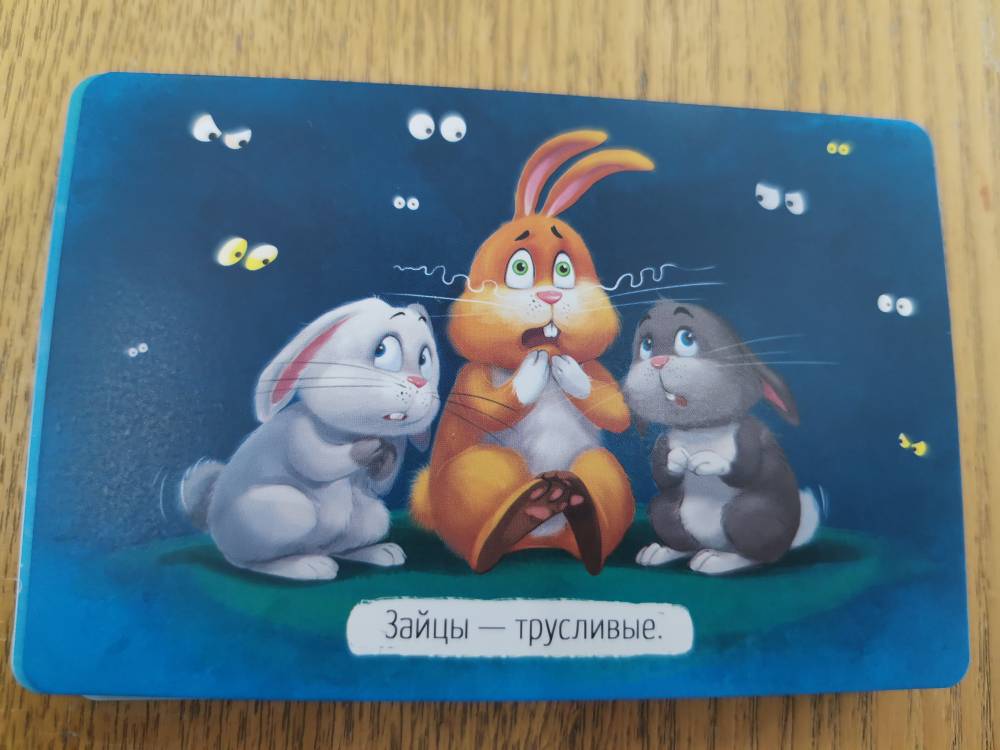 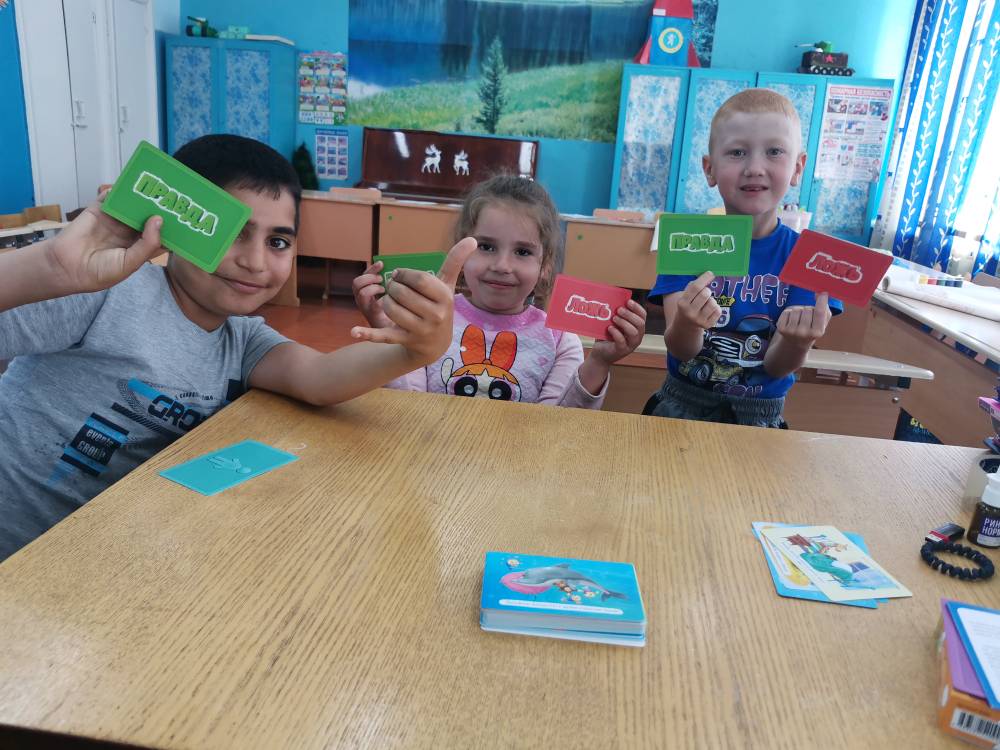 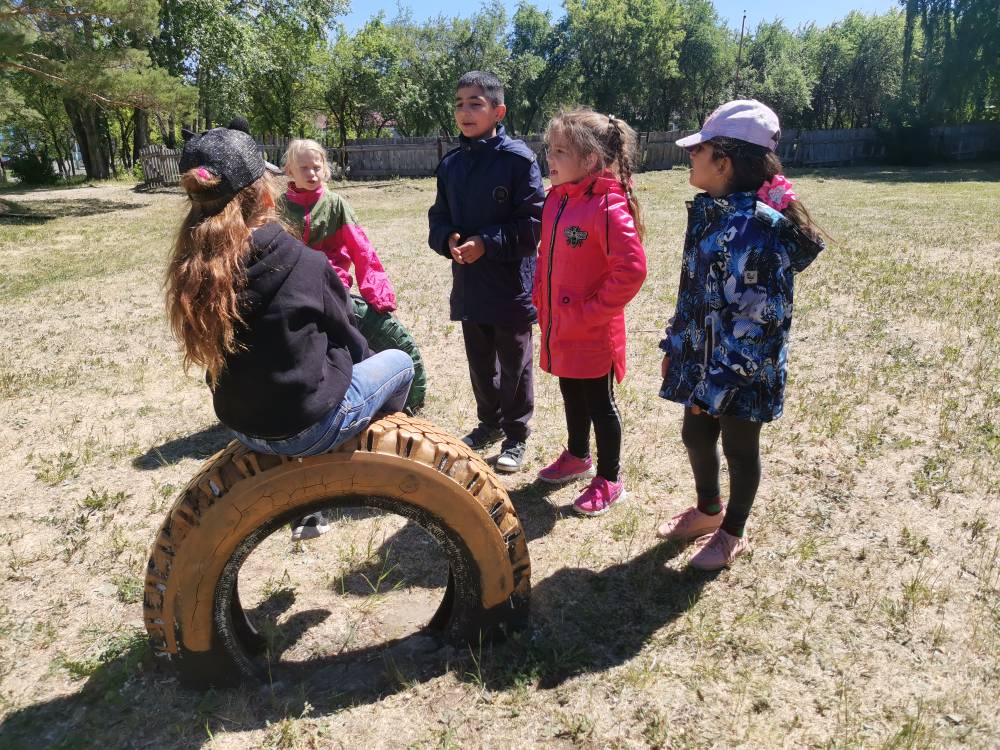 